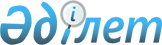 О внесении изменений в постановление акимата Павлодарской области от 7 августа 2001 года N 48/5 "Об утверждении правил передачи в имущественный наем имущества, находящегося в хозяйственном ведении или оперативном управлении коммунальных государственных предприятий".
					
			Утративший силу
			
			
		
					Постановление Акимата Павлодарской области от 12 апреля 2005 года N 131/3. Зарегистрировано Департаментом юстиции Павлодарской области 26 апреля 2005 года за N 3008. Утратило силу - постановлением акимата Павлодарской области от 2 апреля 2008 года N 70/4.




      Сноска. Утратило силу - постановлением акимата Павлодарской области от 2 апреля 2008 года N 70/4.



      В соответствии с решением акима области от 5 ноября 2004 года N 26 "О совершенствовании системы исполнительных органов, финансируемых из областного бюджета " акимат области ПОСТАНОВЛЯЕТ:



     внести в 
 постановление 
 акимата области от 7 августа 2001 года N 48/5 "Об утверждении правил передачи в имущественный наем имущества, находящегося в хозяйственном ведении или оперативном управлении коммунальных государственных предприятий" (зарегистрировано в департаменте юстиции области за N 888 от 26 сентября 2001 года, опубликовано в газете "Звезда Прииртышья" от 13 октября 2001 года N 118) следующие изменения:



     в заголовке указанного постановления слово "правил" заменить словом "инструкции";



     в пункте 1 указанного постановления слова "прилагаемые правила" заменить словами "прилагаемую инструкцию";



     слова "(далее - Правила)" заменить словами "(далее - Инструкция)";



     в пункте 2 указанного постановления слова "Правил, утвержденных настоящим постановлением" заменить словами "Инструкции, утвержденной настоящим постановлением";



     в правилах передачи в имущественный наем имущества, находящегося в хозяйственном ведении или оперативном управлении коммунальных государственных предприятий, утвержденных указанным постановлением:



     в заголовке:



     слово "Правила" заменить словом "Инструкция";



     слово "передачи" заменить словом "по передаче";



     в пункте 1 указанных правил слова "Настоящие Правила разработаны" заменить словами "Настоящая Инструкция разработана";



     в пункте 2 указанных правил слова "Настоящие Правила определяют" заменить словами "Настоящая Инструкция определяет";



     в подпункте 2 пункта 3 указанных правил слова "площадью до 100 кв.м. " заменить словами "площадью до 15 кв.м."



     в пункте 13 указанных правил слова "настоящих Правил" заменить словами "настоящей Инструкции";



     в пункте 22 указанных правил слова "настоящих Правил" заменить словами "настоящей Инструкции";



     пункт 46 указанных правил изложить в следующей редакции:



     "46. Государственным предприятиям предоставлять ежеквартально, до двадцать пятого числа последнего месяца отчетного периода, в департамент финансов области и органу государственного управления отчет о результатах проведения тендера и передачи имущества в аренду по формам, утвержденным департаментом финансов области.";



     в пункте 47 указанных правил слова "уполномоченным органом" заменить словами "органом государственного управления";



     в пункте 49 указанных правил слова "настоящими Правилами" заменить словами "настоящей Инструкцией".


   


Аким области К. Нурпеисов


					© 2012. РГП на ПХВ «Институт законодательства и правовой информации Республики Казахстан» Министерства юстиции Республики Казахстан
				